El ácido desoxirribonucleico, abreviado como ADN, es un ácido nucleico que contiene instrucciones genéticas usadas en el desarrollo y funcionamiento de todos los organismos vivos conocidos y algunos virus, y es responsable de su transmisión hereditaria. El papel principal de la molécula de ADN es el almacenamiento a largo plazo de información. Muchas veces, el ADN es comparado con un plano o una receta, o un código, ya que contiene las instrucciones necesarias para construir otros componentes de las células, como las proteínas y las moléculas de ARN. Los segmentos de ADN que llevan esta información genética son llamados genes, pero las otras secuencias de ADN tienen propósitos estructurales o toman parte en la regulación del uso de esta información genética.Estructura del ADNCada molécula de ADN está constituida por dos cadenas o bandas formadas por un elevado número de compuestos químicos llamados nucleótidos. Estas cadenas forman una especie de escalera retorcida que se llama doble hélice. Cada nucleótido está formado por tres unidades: una molécula de azúcar llamada desoxirribosa, un grupo fosfato y uno de cuatro posibles compuestos nitrogenados llamados bases: adenina (abreviada como A), guanina (G), timina (T) y citosina (C).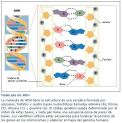 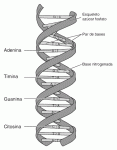 La molécula de desoxirribosa ocupa el centro del nucleótido y está flanqueada por un grupo fosfato a un lado y una base al otro. El grupo fosfato está a su vez unido a la desoxirribosa del nucleótido adyacente de la cadena. Estas subunidades enlazadas desoxirribosa-fosfato forman los lados de la escalera; las bases están enfrentadas por parejas, mirando hacia el interior, y forman los travesaños.Los nucleótidos de cada una de las dos cadenas que forman el ADN establecen una asociación específica con los correspondientes de la otra cadena. Debido a la afinidad química entre las bases, los nucleótidos que contienen adenina se acoplan siempre con los que contienen timina, y los que contienen citosina con los que contienen guanina. Las bases complementarias se unen entre sí por enlaces químicos débiles llamados enlaces de hidrógeno.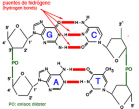 En 1953, el bioquímico estadounidense James Watson y el biofísico británico Francis Crick publicaron la primera descripción de la estructura del ADN. Su modelo adquirió tal importancia para comprender la síntesis proteica, la replicación del ADN y las mutaciones, que los científicos obtuvieron en 1962 el Premio Nobel de Medicina por su trabajo.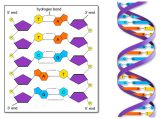 El proceso de replicación de ADN es el mecanismo que permite al ADN duplicarse (es decir, sintetizar una copia idéntica). De esta manera de una molécula de ADN única, se obtienen dos o más "clones" de la primera. Esta duplicación del material genético se produce de acuerdo con un mecanismo semiconservativo, lo que indica que las dos cadenas complementarias del ADN original, al separarse, sirven de molde cada una para la síntesis de una nueva cadena complementaria de la cadena molde, de forma que cada nueva doble hélice contiene una de las cadenas del ADN original. Gracias a la complementación entre las bases que forman la secuencia de cada una de las cadenas, el ADN tiene la importante propiedad de reproducirse idénticamente, lo que permite que la información genética se transmita de una célula madre a lascélulas hijas y es la base de la herencia del material genético.Mecanismo de expresión génicaTranscripciónEl gen sí suele ser un largo tramo de ADN y no realizar un papel activo. Es un plan para la producción de ARN. La producción de copias de RNA del ADN se denomina transcripción y es interpretada por la ARN polimerasa, que añade un nucleótido de RNA en un momento en que una hebra de RNA creciente. Este ARN es complementaria a los nucleótidos de ADN se transcribe; es decir, una t en el ADN significa que una a se agrega el ARN. Sin embargo, en el ARN el uracilo base que contiene nitrógeno se insertará en lugar de timina siempre que exista una adenina en la cadena de ADN. Por lo tanto, el complemento de ARNm de una hebra de ADN leyendo "TAC" se transcribe como "AUG".Procesamiento del RNATranscripción de los genes de codificación de proteínas crea una transcripción primaria del ARN en el lugar donde se encontraba el gen. Esta transcripción puede ser modificada antes de ser traducido, esto es especialmente común en eucariotas. El tratamiento más común de RNA es empalme para eliminar los intrones. Los intrones son segmentos de ARN que no se encuentran en el ARN maduro, aunque pueden funcionar como precursores, por ejemplo, para snoRNAs, que son RNAs que dirigen la modificación de nucleótidos en otros RNAs. Los intrones son comunes en genes eucariotas pero raras en procariotas.La transmisión de la información genética se realiza:Desde el ADN hacia ARN en el núcleo, ySe traduce desde ARN a proteína en el citoplasma.El paso de la información genética desde el ADN a la proteína se hace mediante un intermediario: el ácido ribonucleico (ARN), muy semejante químicamente al ADN, pero que contiene A, C, G y uracilo (U) en lugar de T.Lo primero que se hace es desdoblar la doble hélice de ADN, y una de las hebras es copiada a un tipo de ARN llamado mensajero; esto proceso se llama transcripción, y ocurre dentro del núcleo.
Este ARN mensajero sale del núcleo, y ya en el citoplasma, es “leído” para saber qué aminoácidos y en qué orden hay que unir y así elaborar una proteína; este proceso se llama traducción. Sólo hay veinte aminoácidos que entren a formar parte de las proteínas.El código que especifica qué aminoácido hay que unir a los que están ya enlazados está en el ADN. Al igual que en el ARN, está formado por tres bases, que se denominan codón o triplete, que se suceden uno tras otro, sin ninguna base de separación entre codones. Existen codones de iniciación, y codones de terminación de la proteína.Este “código genético” es universal para todos los seres vivos que se conocen.